Создание персонального Телеграм-бота и 
использование его в сервисе интеграцииПри использовании сервиса интеграции стандартный Альбато-бот позволяет отправлять в чат или группу обычные текстовые сообщения. Для расширения функциональности, например, для форматированных сообщений или отправки файлов – можно создать свой собственный (персональный) Телеграм-бот и настроить подключение бота к сервису интеграции. Шаг 1 Создание ботаПеред подключением бота к сервису интеграции нужно его создать или выбрать существующего у специального системного бота @BotFather: напишите ему команду /start. 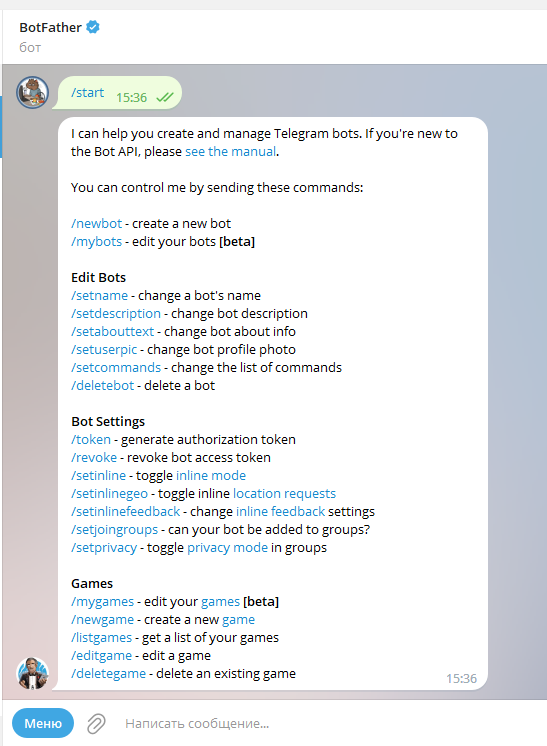 Если у вас уже есть боты и нужно получить их API-ключ, отправьте команду /mybots.Выберите из списка нужного бота и запросите API-ключ, который потребуется для подключения: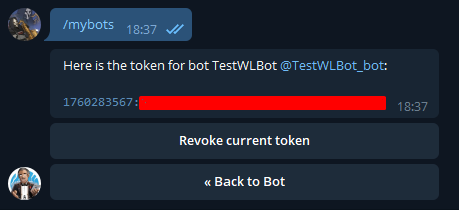 Или напишите команду /newbot, для того что бы создать бота. После этого напишите имя вашего бота. Оно будет видно всем.Затем укажите имя пользователя. Оно будет идти после символа «@» и обязательно должно заканчиваться на ~bot: например, «youNamebot» или «youName_bot». После этого станет доступен API-ключ созданного бота и его можно подключать к сервису интеграции. 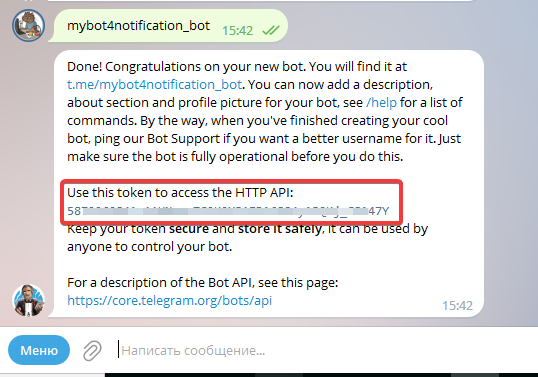 Шаг 2 Настройка подключенияВ личном кабинете на странице сервиса интеграции откройте раздел «Подключения», нажмите кнопку «Добавить подключение», выберите сервис «Telegram (персональный)». 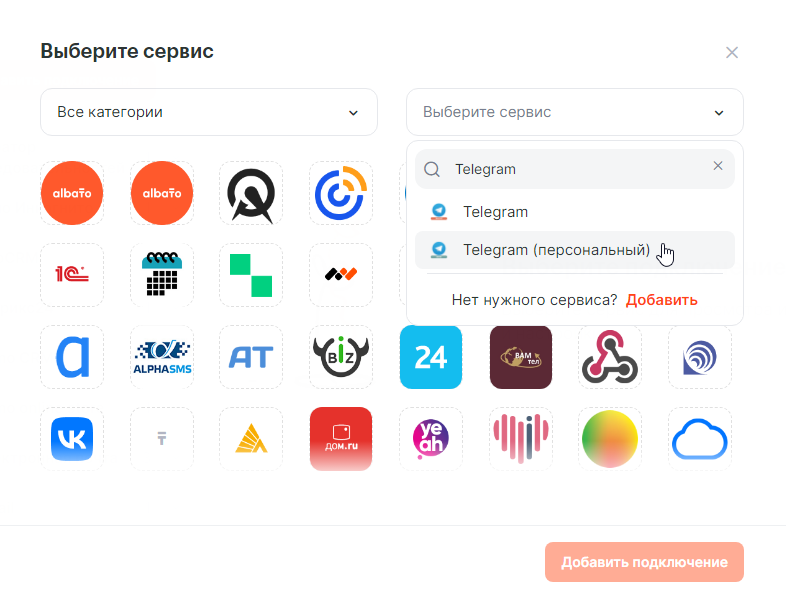 В поле «Ключ API» добавляем скопированный у @BotFather API ключ: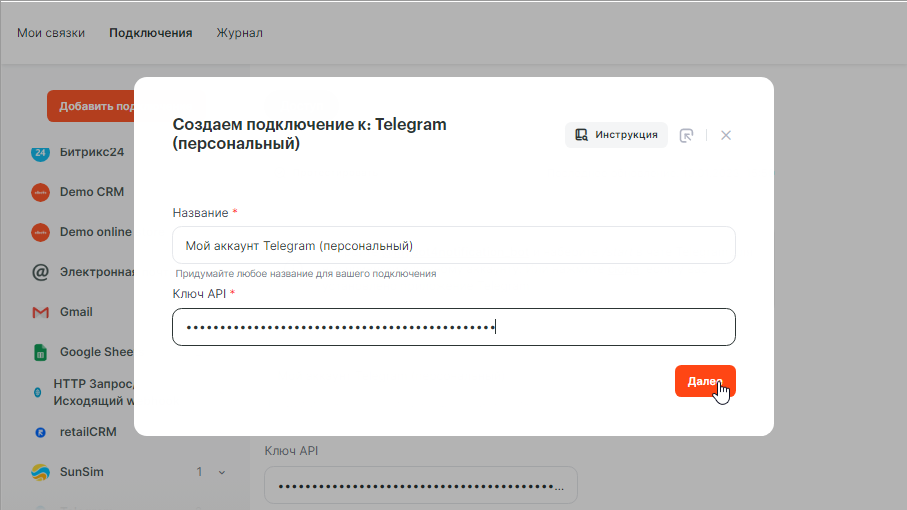 Подключение настроено. Теперь можно пользоваться чат-ботом.Шаг 3 Получение записи разговора в Телеграм в виде готового звукового файла Файл с записью входящего вызова формируется для звонков длительностью не менее 6 секунд (иначе звонок считается не состоявшимся). Ссылка на запись разговора отправляется в звонковом событии «Завершение входящего звонка». При настройке связки в качестве источника данных будем использовать именно этот триггер.  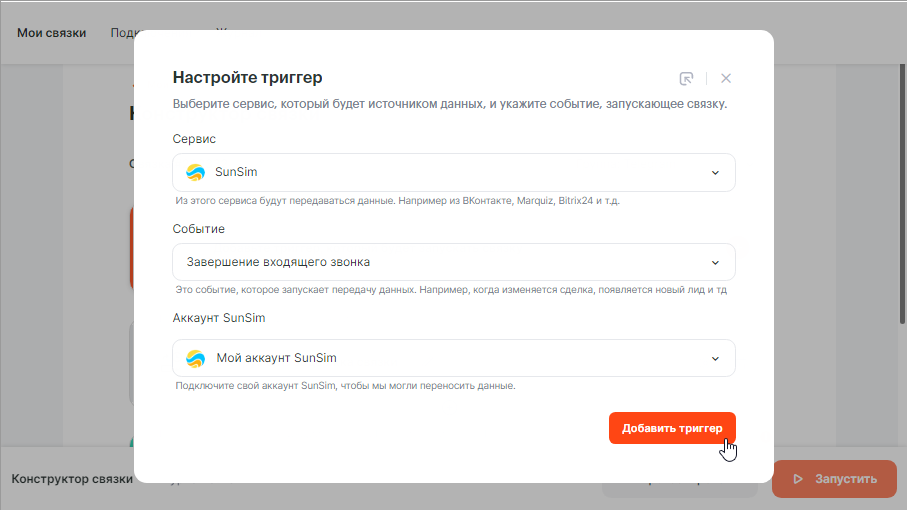 Добавляем инструмент «Задержка связки». Задержка необходима, чтобы дождаться завершения обработки файла в базе данных, т.к. ссылка на файл отправляется в вебхук сразу по окончании вызова, но сам файл еще не успел сформироваться. Указываем 2 минуты. 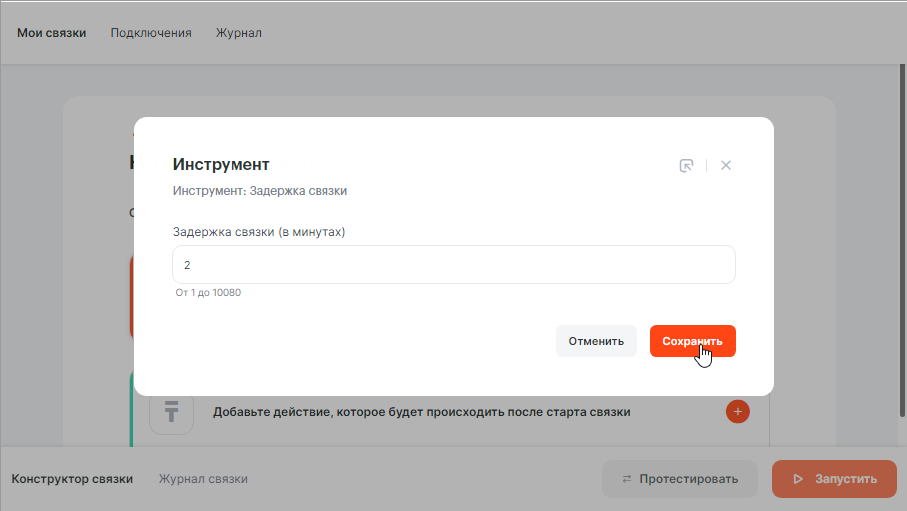 Следующим шагом нам нужно выполнить загрузку файла. Для этого выбираем сервис «HTTP Запрос/Исходящий webhook» и действие «Получить файл по URL». 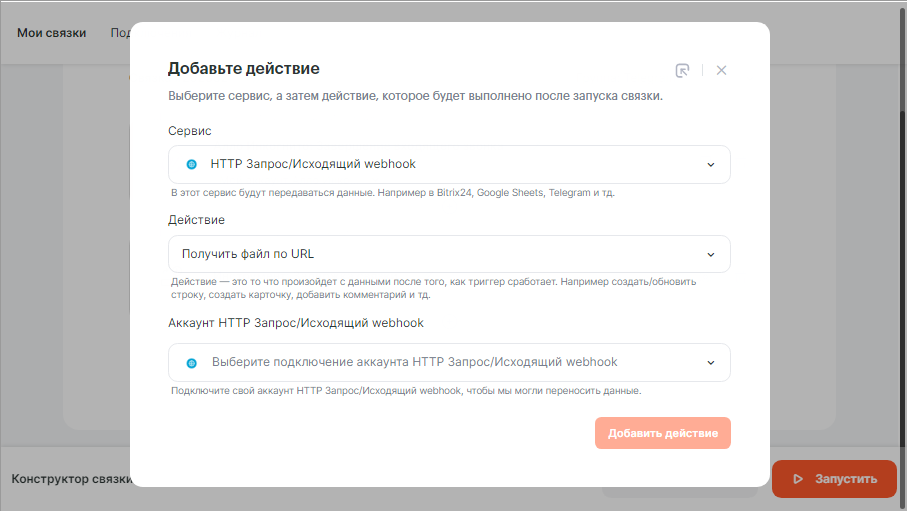 Далее будет предложено добавить подключение для этого шага. Название можно оставить предлагаемое по умолчанию, можно придумать любое другое. В поле «Урл» вписываем адрес https://t.me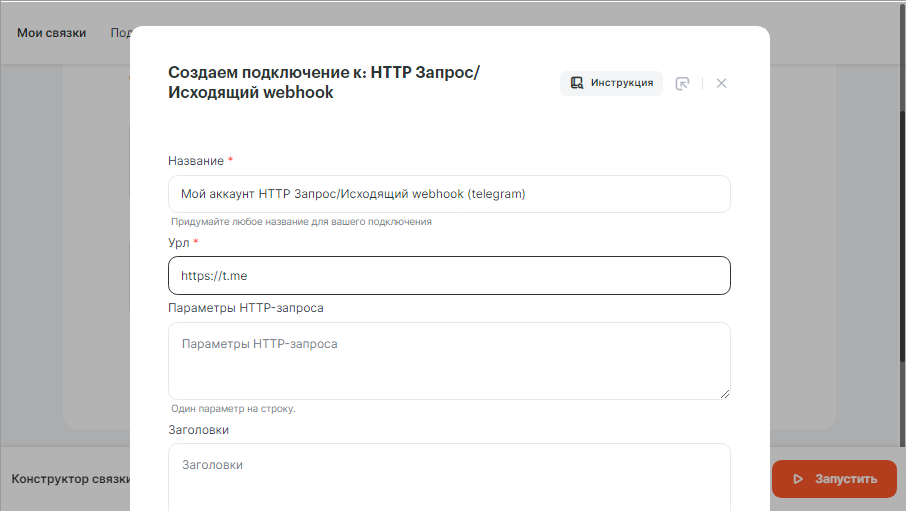 Нажимаем кнопку «Далее» и  сохраняем настройки подключения. Добавляем действие. 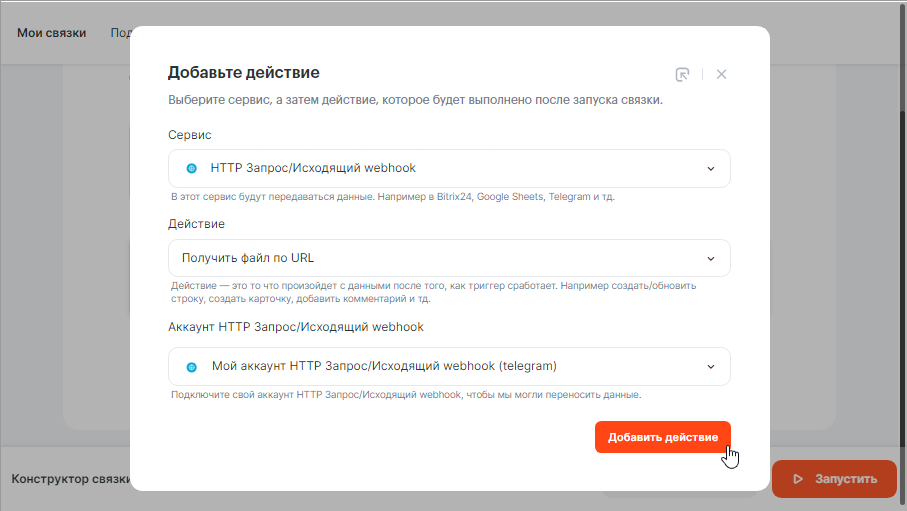 Далее в настройках действия в поле «Урл» добавляем отправляемую при завершении звонка ссылку на файл записи. 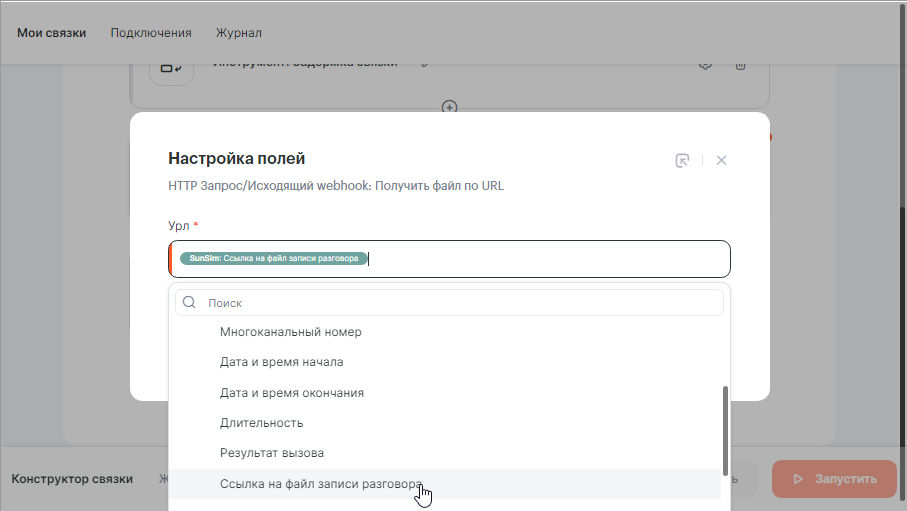 Добавляем еще один шаг – выбираем сервис «Telegram (персональный)» и действие «Отправить аудио». В настройках подключения указываем ранее настроенное подключение к созданному персональному боту. 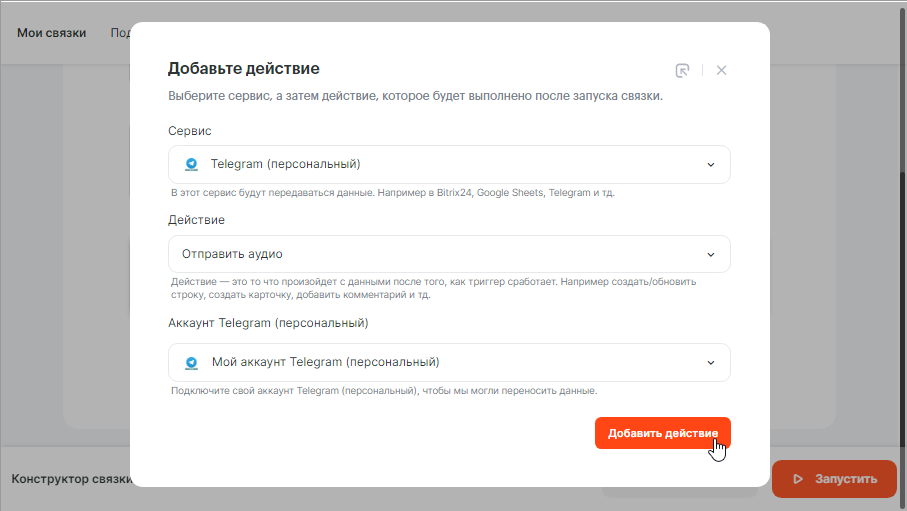 В настройках действия выбираем:из справочника нужный ID чата для отправки сообщений (для выбора будут доступны все существующие чаты с ботом), добавляем полученный из предыдущего шага файл,указываем название файла. Чтобы в чате не было файлов с одинаковыми названиями, можно для каждого звонка использовать, например, параметр «id вызова» или создать уникальное название, используя комбинацию таких параметров, как номер вызывающего и системные параметры даты – месяц, день, час, минуты, разделяя их дефисом и/или символом нижнего подчеркивания.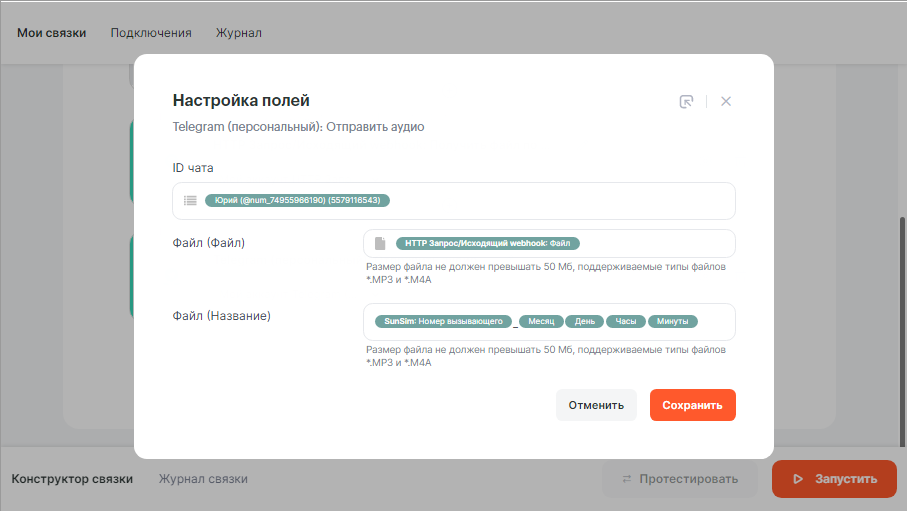 Сохраняем настройки действия. Теперь добавим фильтр входящих данных, чтобы связка не срабатывала для звонков длительностью менее 6 секунд, т.к. для них не формируется звуковой файл. На первом шаге нажимаем на иконку с изображением воронки. Добавляем условие: Длительность больше или равна 6.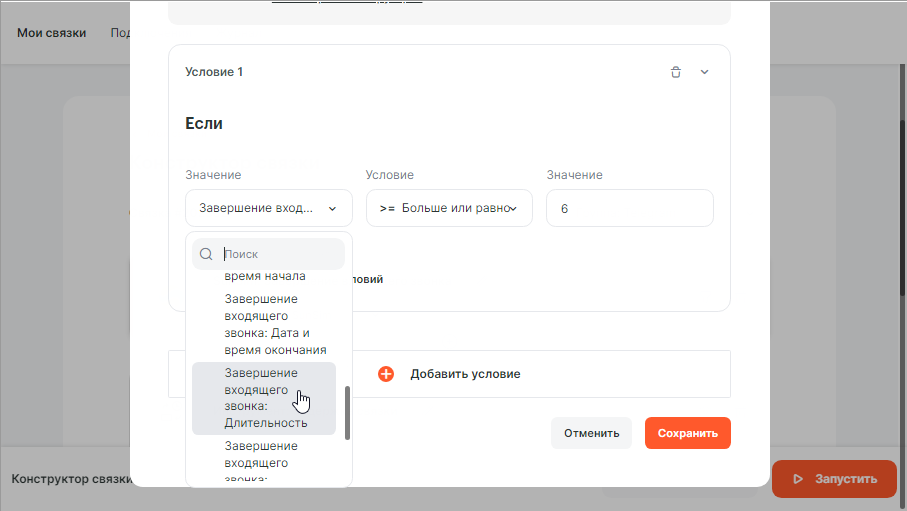 Сохраняем и запускаем связку. По завершению входящего звонка, спустя пару минут, в выбранный чат с ботом будет отправлен звуковой файл. Его можно прослушать в чате как обычное голосовое сообщение и сохранить на устройстве. 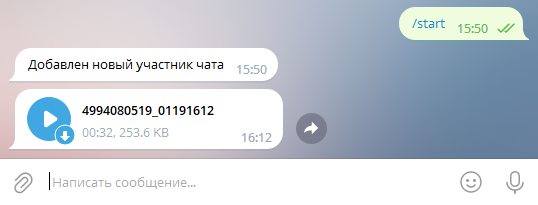 